MODUL METODOLOGI PENELITIANPROGRAM STUDI PENDIDIKAN GURU SEKOLAH DASARDISUSUN OLEHTIM PDK UNKHAIR UNIPAS2023MODUL 12Uji Validitas dan Reliabilitas InstrumenDisusun Oleh:Tim PDK UnkhairUJI VALIDITAS DAN RELIABILITAS INSTRUMEN PENELITIANTujuan :Setelah mempelajari modul ini mahasiswa mampu membuat alat evaluasi baku untuk program pembelajaranEvaluasi pembelajaran adalah tahap akhir dalam prosedur pembelajaran. Pada tahap ini dilakukan penilaian. Salah satu bentuk pelaksanaan evaluasi ini adalah melakukan test atau ujian, yang dapat menggambarkan :Kemampuan terhadap sesuatu ukuran baku yang ditentukanEfektivitas prosedur pembelajaranEfektivitas proses pembelajaranMenurut Thordike dan Hagen (1977) analis terhadap soal-soal (item) test yang telah dijawab siswa mempunyai dua tujuan :Jawaban-jawaban itu merupakan informasi diagnostic untuk meneliti pelajaran dari kelas itu dan kegagalan belajarnya, serta selanjutnya untuk membimbing ke arah cara belajar yang baik.Jawaban-jawaban tehadap soal-soal yang terpisah dan perbaikan soal-soal di dasarkan atas jawaban-jawaban itu merupakan basis bagi penyaiapan test-test yang lebih baik untuk tahun berikutnya.Validitas dan relibilitas adalah untuk dapat memperoleh informasi ketiga hal tersebut diatas agar sahih, relevan dan representatif.ValiditasValiditas ini untuk mengetahui apakah tes yang diberikan itu sesuai dengan tujuan yang telah dirumuskan seperti yang dikatakan Suharsimi Arikunto bahwa evaluasi harus sesuai dengan keadaan yang dievaluasi. Validitas sebuah tes dapat diketahui dari hasil pemikiran logical validity dan validitas empiris empirical validity . Validitas adalah suatu ukuran yang menunjukkan tingkat-tingkat kevalidan atau kesahihan suatu instrumen. (Suharsimi Arikunto, 2005: 144) . Ada tiga jenis validitas antara lain:Congruent validity :korelasi hasil tes dari :mata pelajaran yang samasampel yang samaWaktu berbedaCongcurent validity Korelasi hasil tes dari :-mata pelajaran berbedasampel sama-waktu sama atau berbedaPredictive validityKorelasi hasil tes dengan hasil tes selanjutnya dengan sampel yang sama pada tingkat lebih lanjutDalam penelitian ini, untuk menghitung validitas instrumen yaitu dengan cara menghitung koefisien validitas, menggunakan rumusKorelasi Product Moment sebagai berikut:rxy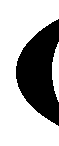 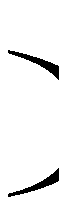 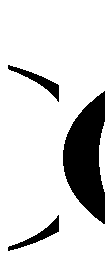 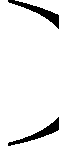 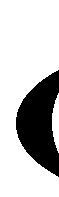 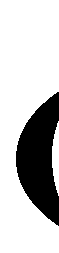 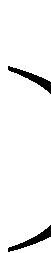 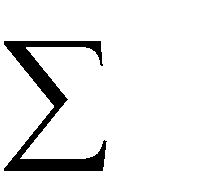 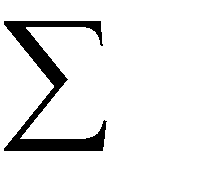 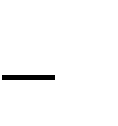 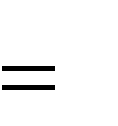 (Suharsimi Arikunto, 2005: 146)Keterangan :rxy = Koefisien korelasi antara variabel X dan variabel Y X = Skor tiap item dari responden uji coba variabel X Y = Skor tiap item dari responden uji coba variabel Y N = Jumlah respondenUntuk mengetahui besarnya koefisien dapat dilihat dari skala berikut :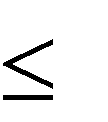 Setelah diketahui koefisien korelasi (r), kemudian dilanjutkan dengan taraf signifikansi korelasi dengan menggunakan rumus distribusi tstudent, yaitu :t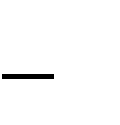 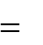 dimana :	r = koefisien korelasin = jumlah responden yang diujicobaKemudian jika thitung>ttabel pada taraf signifikansi = 0,05, maka dapat disimpulkan item soal tersebut valid pada taraf yang ditentuka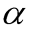 Rumus Rank Method of Correlation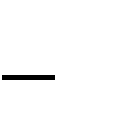 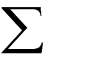 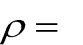 Keterangan ;= rho angka koefesien korelasi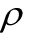 D = Setelah rangking dari kedua hasil tes N= Banyaknya siswaUji ReliabilitasUji reliabilitas bertujuan untuk menguji ketepatan atau keajegan alat dalam mengukur apa yang akan diukur. Menurut Nasution, S (2000: 104), “Reliabilitas dari alat ukur adalah penting, karena apabila alat ukur yang digunakan tidak reliabel dengan sendirinya tidak valid”. Jadi tes reliabel jika tes/alat itu dipercaya, konsisten atau stabil dan produktif.Dengan metoda dua tes yang parallel dan setaraf (ekuivalen) diberikan kepada sekolompok siswa. Hasil dari kedua tes tersebut kemudian dicari korelasinya. (metoda Pearson atau metoda spearmen)Dengan metoda satu tes sebuah tes diberikan 2 x kepada sekolompok siswa yang sama tetapi dalam waktu yang berbeda. Kedua hasil tes itu kemudian dicari korelasinyaMetoda :Split –half suatu tes dibagi menjadi dua bagian yang sama tingkat kesukaranya, sama isi dan bentuknya. Kemudian dilihat skor masing-masing bagian perubahan paruhan tersebutCara menghitung reliabelitasMetode dua tes yang parallel dan setaraf diberikan kepada dua kelompok menggunakan metoda Pearson atau SpearmenrxyRumus Kuder Richardson metoda ini menggunakan satu tes, suatu tes dibagi dua bagian yang sama tingkat kesukarannyaKR20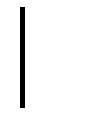 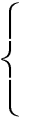 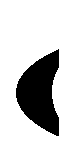 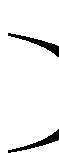 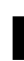 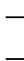 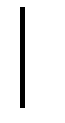 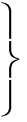 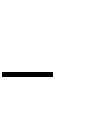 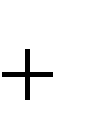 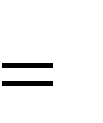 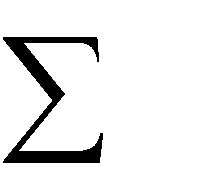 Keterangan :KR20 = Kuder Richardson 20 (Reliabilitas) k	= jumlah itemn	= 20% xN (N=jumlah testee)WL = Jumlah testee pada lower group yang gagal (Lower grup ini 27% x N dihitung dari rank terbawah ke atas)WH = Jumlah testee pada higher group yang gagal (Higher group ini 27% x N dihitung dari rank teratas ke bawah)Rumus pengujian reliabilitas menggunakan rumus Alpha dengan memberikan satu tes diberikan pada dua kelompok murid yang sama pada waktu yang berbeda.r11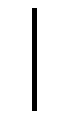 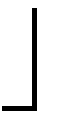 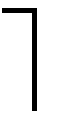 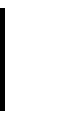 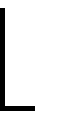 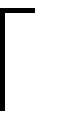 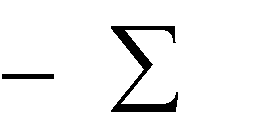 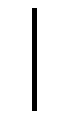 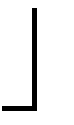 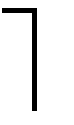 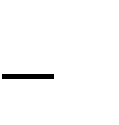 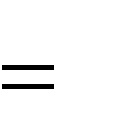 (Suharsimi Arikunto, 2005: 171) Harga varians total (Vt) dihitung dengan menggunakan rumus :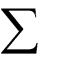 (	X )2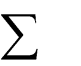 X 2           		 V		N      t	N(Suharsimi Arikunto, 2005: 171)dimana :		X = Jumlah skor total N	= Jumlah responden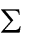 Hasilnya yang diperoleh yaitu r11 dibandingkan dengan nilai dari tabel r-Product Moment. Jika r11 > rtabel maka instrumen tersebut reliabel, sebaliknya r11 < rtabel maka instrumen tersebut tidak reliabel.r11rxyTugas/LatihanBerdasarkan tabel diatas carilah realibilitas soal dengan rumus-rumus yang telah saudara pelajari0,80< r1=valid sangat tinggi0,60 < r0,80=valid tinggi0,40 < r0,60=valid sedang0,20 < r0,40=valid rendah0,00 < r0,20=valid sangat rendahr	0,00=tidak valid(Suharsimi Arikunto, 2005: 263)NomorsubyekNomor ItemNomor ItemNomor ItemNomor ItemNomor ItemNomor ItemNomor ItemNomor ItemNomor ItemNomor ItemNomor ItemNomor Item11234567891011122110111011101311011101110141011111111015111011010100611011011110171111110111018110111111101911011101110110110111011101